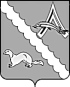 АДМИНИСТРАЦИЯ АЛЕКСАНДРОВСКОГО РАЙОНАТОМСКОЙ ОБЛАСТИПОСТАНОВЛЕНИЕО внесении изменений в постановление Администрации Александровского района Томской области от 20.11.2018 № 1404 Руководствуясь статьей 179 Бюджетного кодекса Российской Федерации, Порядком разработки, реализации и оценки эффективности муниципальных программ муниципального образования «Александровский район», утвержденным постановлением Администрации Александровского района Томской области от 02.09.2014 № 1143,ПОСТАНОВЛЯЮ:1.Внести в постановление Администрации Александровского района Томской области от 20.11.2018 № 1404 «Об утверждении муниципальной программы «Профилактика террористической и экстремистской деятельности в Александровском районе на 2019-2023 годы», следующие изменения:1)по тексту постановления и его приложений  после слов «на 2019-2023 годы» дополнить словами «и на плановый период до 2025 года»;2)в Программе «Профилактика террористической и экстремистской деятельности в Александровском районе на 2019-2023 годы и на плановый период до 2025 года», (далее – Программа) (приложение):а)раздел «Целевые показатели (индикаторы)» паспорта Программу изложить в новой редакции:б)раздел «Объем средств бюджета района и иных финансовых ресурсов на реализацию муниципальной программы» паспорта Программы изложить в новой редакции:3)раздел 5 «Объемы и источники финансирования Программы» изложить в новой редакции:«5. Объемы и источники финансирования Программы.4) приложения 1-4 к Программе изложить в новой редакции согласно приложениям 1-4 к настоящему постановлению.2.Настоящее постановление вступает в силу на следующий день после его  официального обнародования.3. Контроль за исполнением настоящего постановления возложить на первого заместителя Главы района С.Ф. Панова.Глава Александровского  района                                                                        В.П. МумберЛутфулина Е.Л.2-48-86Рассылка: ГО и ЧС, финансовый отдел, КРКПриложение 1 к постановлению Администрации Александровского района Томской области от 27.12.  № 1207Приложение 1 к муниципальной программе «Профилактика террористической и экстремистской деятельности в Александровском районе на 2019-2023 годы и на плановый период до 2025 года»Сведения о составе и значениях целевых показателей (индикаторов) муниципальной программы«Профилактика террористической и экстремистской деятельности в Александровском районе на 2019-2023 годы и на плановый период до 2025 года»Приложение 2 к постановлению Администрации Александровского района Томской областиот 27.12.  № 1207Приложение 2  к  муниципальной программе «Профилактика террористической и экстремистской деятельности в Александровском районе на 2019-2023 годы и на плановый период до 2025 года»Перечень мероприятий муниципальной программыПриложение 3 к постановлению Администрации Александровского района Томской областиот 27.12.  № 1207Приложение 3  к  муниципальной программе «Профилактика террористической и экстремистской деятельности в Александровском районе на 2019-2023 годы и на плановый период до 2025 года»Ресурсное обеспечение реализации муниципальной программы «Профилактика террористической и экстремистской деятельности в Александровском районе на 2019-2023 годы и на плановый период до 2025 года» за счет средств бюджета муниципального образования «Александровский район» и бюджета Томской областиПриложение 4 к постановлению Администрации Александровского района Томской областиот 27.12.  № 1207Приложение 4  к  муниципальной программе «Профилактика террористической и экстремистской деятельности в Александровском районе на 2019-2023 годы и на плановый период до 2025 года»Прогнозная (справочная) оценка ресурсного обеспечения реализации муниципальной программы за счет всех источников финансирования27.12.2021№ 1207     с. Александровскоес. АлександровскоеНаименование показателя2019202020212022202320242025количество объектов социальной сферы, объектов жизнеобеспечения, объектов с массовым пребыванием людей, оборудованных системами видеонаблюдения, тревожными кнопками;15151515151515количество совершенных (попыток совершения) террористических актов на территории муниципального образования0000000количество совершенных (попыток совершения) актов экстремистской направленности на территории муниципального образования0000000Количество мероприятий Федерального закона от 06.03.2006 № 35-ФЗ «О противодействии терроризму»2111111Объем средств бюджета района и иных финансовых ресурсов на реализацию муниципальной программыВсего: 36045,70404 тыс. руб.2019 г. – 4378,459 тыс. руб.,2020 г. – 4136,627 тыс. руб.,2021 г. – 4895,52504 тыс. руб.;2022 г. – 6314,724 тыс. руб.;2023 г. – 5890,705 тыс. руб.;2024  г. – 5214,832 тыс. руб.;2025 г. – 5214,832 тыс. руб.Источники и направления  расходовОбъем финансирования, в том числе по годам, тыс. руб.Объем финансирования, в том числе по годам, тыс. руб.Объем финансирования, в том числе по годам, тыс. руб.Объем финансирования, в том числе по годам, тыс. руб.Объем финансирования, в том числе по годам, тыс. руб.Объем финансирования, в том числе по годам, тыс. руб.Объем финансирования, в том числе по годам, тыс. руб.Объем финансирования, в том числе по годам, тыс. руб.Источники и направления  расходоввсего2019202020212022202320242025Бюджет района36045,704044378,4594136,6274895,525046314,7245890,7055214,8325214,832Бюджет области--------Итого36045,704044378,4594136,6274895,525046314,7245890,7055214,8325214,832№ п/пНаименование целевого показателя (индикатора)Единица измеренияЗначения целевых показателей (индикаторов)Значения целевых показателей (индикаторов)Значения целевых показателей (индикаторов)Значения целевых показателей (индикаторов)Значения целевых показателей (индикаторов)Значения целевых показателей (индикаторов)Значения целевых показателей (индикаторов)№ п/пНаименование целевого показателя (индикатора)Единица измерения2019202020212022202320242025№ п/пНаименование целевого показателя (индикатора)Единица измеренияоценкаоценкаоценкаоценкапрогнозпрогнозпрогноз1количество объектов социальной сферы, объектов жизнеобеспечения, объектов с массовым пребыванием людей, оборудованных системами видеонаблюдения, тревожными кнопками;Ед.151515151515152количество совершенных (попыток совершения) террористических актов на территории муниципального образованияЕд.00000003количество совершенных (попыток совершения) актов экстремистской направленности на территории муниципального образованияЕд.00000004Количество мероприятий Федерального закона от 06.03.2006 № 35-ФЗ «О противодействии терроризму»Ед.2111111Код аналитической программной классификацииКод аналитической программной классификацииНаименование подпрограммы, основного мероприятия, мероприятияОтветственный исполнитель, соисполнители Ответственный исполнитель, соисполнители Срок выполненияОжидаемый непосредственный результатОММНаименование подпрограммы, основного мероприятия, мероприятияОтветственный исполнитель, соисполнители Ответственный исполнитель, соисполнители Срок выполненияОжидаемый непосредственный результат123445Задача 1. Обеспечение реализации государственной национальной политики и политики в сфере борьбы с терроризмом на территории муниципального образования «Александровский район»Задача 1. Обеспечение реализации государственной национальной политики и политики в сфере борьбы с терроризмом на территории муниципального образования «Александровский район»Задача 1. Обеспечение реализации государственной национальной политики и политики в сфере борьбы с терроризмом на территории муниципального образования «Александровский район»Задача 1. Обеспечение реализации государственной национальной политики и политики в сфере борьбы с терроризмом на территории муниципального образования «Александровский район»Задача 1. Обеспечение реализации государственной национальной политики и политики в сфере борьбы с терроризмом на территории муниципального образования «Александровский район»Задача 1. Обеспечение реализации государственной национальной политики и политики в сфере борьбы с терроризмом на территории муниципального образования «Александровский район»Задача 1. Обеспечение реализации государственной национальной политики и политики в сфере борьбы с терроризмом на территории муниципального образования «Александровский район»101Подготовка годового плана проведения совместных проверок уровня антитеррористической защищенности потенциально опасных объектов, объектов жизнеобеспечения, учреждений и организаций социальной сферы и прочих предприятий различной формы собственности на территории Александровского районаАдминистрация районаАдминистрация района2019-2025Осуществление подготовки к профилактическим мероприятиям в сфере антитеррористической защищенностиЗадача 2. Создание условий для устранения предпосылок распространения террористической и экстремистской идеологии на территории районаЗадача 2. Создание условий для устранения предпосылок распространения террористической и экстремистской идеологии на территории районаЗадача 2. Создание условий для устранения предпосылок распространения террористической и экстремистской идеологии на территории районаЗадача 2. Создание условий для устранения предпосылок распространения террористической и экстремистской идеологии на территории районаЗадача 2. Создание условий для устранения предпосылок распространения террористической и экстремистской идеологии на территории районаЗадача 2. Создание условий для устранения предпосылок распространения террористической и экстремистской идеологии на территории районаЗадача 2. Создание условий для устранения предпосылок распространения террористической и экстремистской идеологии на территории района201Мониторинг антитеррористической ситуации в Александровском районеМониторинг антитеррористической ситуации в Александровском районеАдминистрация районаОтдел образования Администрации района, Отдел культуры, спорта и молодежной политики Администрации района, Администрации сельских поселений2019-2025Выделение наиболее проблемных участков с точки зрения уязвимости к возможным актам терроризма202Взаимодействие администрации с правоохранительными органами и другими заинтересованными ведомствами и организациями по противодействию терроризму, экстремизму и национализмуВзаимодействие администрации с правоохранительными органами и другими заинтересованными ведомствами и организациями по противодействию терроризму, экстремизму и национализмуАдминистрация района2019-2025Координация деятельности по профилактике терроризма, а также минимизации и ликвидации его проявлений203Проведение рейдов с целью выявления материалов, входящих в список экстремистских в  печатных издательствах и торговых точках, специализирующихся на реализации книжной, а также аудио-видео-продукцииПроведение рейдов с целью выявления материалов, входящих в список экстремистских в  печатных издательствах и торговых точках, специализирующихся на реализации книжной, а также аудио-видео-продукцииАдминистрация района2019-2025Выделение наиболее проблемных участков с точки зрения уязвимости к возможным актам терроризма204Организация и проведение социологических исследований межнациональных и межконфессиональных отношенийОрганизация и проведение социологических исследований межнациональных и межконфессиональных отношенийАдминистрация района, администрации поселений2019-2025Выделение наиболее проблемных участков с точки зрения уязвимости к возможным актам терроризма205Организация пропагандистской и профилактической работы антитеррористической направленностиОрганизация пропагандистской и профилактической работы антитеррористической направленностиАдминистрация района, администрации поселений2019-2025Информирование о безопасном поведении в экстремальных условиях, воспитание толерантного поведения в обществе206Проведение противоаварийных тренировок на объектах тепло-, энерго-, газо-, водоснабжения  Александровского районаПроведение противоаварийных тренировок на объектах тепло-, энерго-, газо-, водоснабжения  Александровского районаадминистрации поселений2019-2025Профилактика возникновения аварийных ситуаций и получение навыков взаимодействия при их возникновении207Подготовка   населения,   персонала  уязвимых  в  диверсионно-террористическом отношении объектов и сотрудников охранных структур к действиям в условиях чрезвычайных ситуаций, связанных с террористическими актамиПодготовка   населения,   персонала  уязвимых  в  диверсионно-террористическом отношении объектов и сотрудников охранных структур к действиям в условиях чрезвычайных ситуаций, связанных с террористическими актамиАдминистрация района2019-2025Повышение уровня подготовки граждан к действиям в условиях возникновения чрезвычайных ситуации, в т.ч. связанных с совершением террористических актов208Повышение уровня антитеррористической защищённости уязвимых в диверсионно-террористическом отношении объектов инфраструктуры Александровского района  объектов критической инфраструктуры, потенциально   опасных  объектов,   объектов   жизнеобеспечения населения, объектов с массовым пребыванием граждан (прежде всего учреждений образования, здравоохранения, физкультурно-оздоровительные комплексы, торговые и развлекательные объекты)Повышение уровня антитеррористической защищённости уязвимых в диверсионно-террористическом отношении объектов инфраструктуры Александровского района  объектов критической инфраструктуры, потенциально   опасных  объектов,   объектов   жизнеобеспечения населения, объектов с массовым пребыванием граждан (прежде всего учреждений образования, здравоохранения, физкультурно-оздоровительные комплексы, торговые и развлекательные объекты)Администрация района, администрации поселений2019-2025Повышение уровня защищенности объектов указанных категорий209Проведение профилактических осмотров подвальных, чердачных и пустующих помещений жилого фонда на предмет ограничения свободного не контролируемого доступаПроведение профилактических осмотров подвальных, чердачных и пустующих помещений жилого фонда на предмет ограничения свободного не контролируемого доступаАдминистрация районаОтдел образования Администрации района, Отдел культуры, спорта и молодежной политики Администрации района, Администрации сельских поселений2019-2025Выделение наиболее проблемных участков с точки зрения уязвимости к возможным актам терроризма210Организация мероприятий по информированию жильцов многоквартирных домов о необходимости установки  металлических и укреплению деревянных дверей в подвальных помещениях и на чердаках с целью усиления  антитеррористической защищенности жилого фондаОрганизация мероприятий по информированию жильцов многоквартирных домов о необходимости установки  металлических и укреплению деревянных дверей в подвальных помещениях и на чердаках с целью усиления  антитеррористической защищенности жилого фондаАдминистрации сельских поселений2019-2025Повышение уровня защищенности объектов указанных категорий211Проведение эвакуационной тренировки с персоналомПроведение эвакуационной тренировки с персоналомАдминистрация районаОтдел образования Администрации района, Отдел культуры, спорта и молодежной политики Администрации района, Администрации сельских поселений2019-2025Профилактика возникновения аварийных ситуаций и получение навыков взаимодействия при их возникновении212Проведение практических занятий со школьниками по действиям в экстремальных ситуацияхПроведение практических занятий со школьниками по действиям в экстремальных ситуацияхОтдел образования Администрации района2019-2025Информирование о безопасном поведении в экстремальных условиях, воспитание толерантного поведения в обществе213Размещение  контрпропагандистских   и   информационных  материалов антитеррористической направленности в СМИРазмещение  контрпропагандистских   и   информационных  материалов антитеррористической направленности в СМИАдминистрация района2019-2025Информирование о безопасном поведении в экстремальных условиях, воспитание толерантного поведения в обществе214Организация  «круглых  столов»,  брифингов,   интервью  членов антитеррористической комиссии по проблемам антитеррористической безопасности Организация  «круглых  столов»,  брифингов,   интервью  членов антитеррористической комиссии по проблемам антитеррористической безопасности Администрация района2019-2025Информирование о безопасном поведении в экстремальных условиях, воспитание толерантного поведения в обществе215Организация и проведение «круглых столов» и «уроков дружбы» в образовательных учрежденияхОрганизация и проведение «круглых столов» и «уроков дружбы» в образовательных учрежденияхОтдел образования Администрации района2019-2025Информирование о безопасном поведении в экстремальных условиях, воспитание толерантного поведения в обществе216Подготовка, издание и распространение среди населения материалов (буклетов, пособий) антитеррористической и антиэкстремистской направленностиПодготовка, издание и распространение среди населения материалов (буклетов, пособий) антитеррористической и антиэкстремистской направленностиАдминистрация района2019-2025Информирование о безопасном поведении в экстремальных условиях, воспитание толерантного поведения в обществеЗадача 3.создание надежной системы антитеррористической безопасности, повышение уровня защищенности граждан и уязвимых объектов (прежде всего критически важных, потенциально опасных объектов, объектов жизнеобеспечения населения и с массовым пребыванием граждан)Задача 3.создание надежной системы антитеррористической безопасности, повышение уровня защищенности граждан и уязвимых объектов (прежде всего критически важных, потенциально опасных объектов, объектов жизнеобеспечения населения и с массовым пребыванием граждан)Задача 3.создание надежной системы антитеррористической безопасности, повышение уровня защищенности граждан и уязвимых объектов (прежде всего критически важных, потенциально опасных объектов, объектов жизнеобеспечения населения и с массовым пребыванием граждан)Задача 3.создание надежной системы антитеррористической безопасности, повышение уровня защищенности граждан и уязвимых объектов (прежде всего критически важных, потенциально опасных объектов, объектов жизнеобеспечения населения и с массовым пребыванием граждан)Задача 3.создание надежной системы антитеррористической безопасности, повышение уровня защищенности граждан и уязвимых объектов (прежде всего критически важных, потенциально опасных объектов, объектов жизнеобеспечения населения и с массовым пребыванием граждан)Задача 3.создание надежной системы антитеррористической безопасности, повышение уровня защищенности граждан и уязвимых объектов (прежде всего критически важных, потенциально опасных объектов, объектов жизнеобеспечения населения и с массовым пребыванием граждан)Задача 3.создание надежной системы антитеррористической безопасности, повышение уровня защищенности граждан и уязвимых объектов (прежде всего критически важных, потенциально опасных объектов, объектов жизнеобеспечения населения и с массовым пребыванием граждан)301Оснащение и годовое обслуживание школьного автобуса комплексной системой безопасности по спутниковым каналам передачи данныхОтдел образования Администрации районаОтдел образования Администрации района2019-2025Профилактика возникновения аварийных ситуаций и получение навыков взаимодействия при их возникновении302Техническое обслуживание системы контроля доступа (домофоны)Отдел образования Администрации районаОтдел образования Администрации района2019-2025Профилактика возникновения аварийных ситуаций и получение навыков взаимодействия при их возникновении303Установка и обслуживание систем видеонаблюдения в муниципальных учрежденияхАдминистрация районаОтдел образования Администрации района, Отдел культуры, спорта и молодежной политики Администрации районаАдминистрация районаОтдел образования Администрации района, Отдел культуры, спорта и молодежной политики Администрации района2019-2025Предотвращение случаев  вандализма, терактов в учреждениях304Расходы специалиста по мобилизационной работе районаАдминистрация районаАдминистрация района2022-2025Профилактика возникновения аварийных ситуаций и получение навыков взаимодействия при их возникновении305Установка  и ремонт ограждений в муниципальных учрежденияхОтдел образования Администрации района, Отдел культуры, спорта и молодежной политики Администрации районаОтдел образования Администрации района, Отдел культуры, спорта и молодежной политики Администрации района2019-2025Предотвращение случаев  вандализма, терактов в учрежденияхЗадача 4. формирование в муниципальном образовании «Александровский район» духовно-нравственной атмосферы уважения прав человека, непримиримости к проявлениям расизма, ксенофобии и экстремизма, снижение уровня конфликтности в этноконфессиональных отношенияхЗадача 4. формирование в муниципальном образовании «Александровский район» духовно-нравственной атмосферы уважения прав человека, непримиримости к проявлениям расизма, ксенофобии и экстремизма, снижение уровня конфликтности в этноконфессиональных отношенияхЗадача 4. формирование в муниципальном образовании «Александровский район» духовно-нравственной атмосферы уважения прав человека, непримиримости к проявлениям расизма, ксенофобии и экстремизма, снижение уровня конфликтности в этноконфессиональных отношенияхЗадача 4. формирование в муниципальном образовании «Александровский район» духовно-нравственной атмосферы уважения прав человека, непримиримости к проявлениям расизма, ксенофобии и экстремизма, снижение уровня конфликтности в этноконфессиональных отношенияхЗадача 4. формирование в муниципальном образовании «Александровский район» духовно-нравственной атмосферы уважения прав человека, непримиримости к проявлениям расизма, ксенофобии и экстремизма, снижение уровня конфликтности в этноконфессиональных отношенияхЗадача 4. формирование в муниципальном образовании «Александровский район» духовно-нравственной атмосферы уважения прав человека, непримиримости к проявлениям расизма, ксенофобии и экстремизма, снижение уровня конфликтности в этноконфессиональных отношенияхЗадача 4. формирование в муниципальном образовании «Александровский район» духовно-нравственной атмосферы уважения прав человека, непримиримости к проявлениям расизма, ксенофобии и экстремизма, снижение уровня конфликтности в этноконфессиональных отношениях401Проведение национальных  праздников на территории районаОтдел культуры, спорта и молодежной политики Администрации районаОтдел культуры, спорта и молодежной политики Администрации района2019-2025Формирование у населения внутренней потребности в толерантном поведении к людям других национальностей и религиозных конфессий402Мониторинг деятельности общественных и религиозных объединений с целью предупреждения и пресечения проявлений экстремизмаАдминистрация районаАдминистрация района2019-2025Формирование у населения внутренней потребности в толерантном поведении к людям других национальностей и религиозных конфессийЗадача 5. Мероприятия, направленные на реализацию Федерального закона от 06.03.2006 № 35-ФЗ «О противодействии терроризму»Задача 5. Мероприятия, направленные на реализацию Федерального закона от 06.03.2006 № 35-ФЗ «О противодействии терроризму»Задача 5. Мероприятия, направленные на реализацию Федерального закона от 06.03.2006 № 35-ФЗ «О противодействии терроризму»Задача 5. Мероприятия, направленные на реализацию Федерального закона от 06.03.2006 № 35-ФЗ «О противодействии терроризму»Задача 5. Мероприятия, направленные на реализацию Федерального закона от 06.03.2006 № 35-ФЗ «О противодействии терроризму»Задача 5. Мероприятия, направленные на реализацию Федерального закона от 06.03.2006 № 35-ФЗ «О противодействии терроризму»Задача 5. Мероприятия, направленные на реализацию Федерального закона от 06.03.2006 № 35-ФЗ «О противодействии терроризму»501Организация физической охраны в учреждениях 1 и 2 категории опасности Отдел образования Администрации районаОтдел образования Администрации района2019-2025Повышение уровня безопасности и защищенности детей Александровского района Томской области от угроз терроризма и экстремизма502Приобретение и установка системы контроля управления доступом в учреждениях 1 и 2 категории опасности Отдел образования Администрации районаОтдел образования Администрации района2019-2025Повышение уровня безопасности и защищенности детей Александровского района Томской области от угроз терроризма и экстремизмаЗадача 6. Организация деятельности Единой диспетчерской службыЗадача 6. Организация деятельности Единой диспетчерской службыЗадача 6. Организация деятельности Единой диспетчерской службыЗадача 6. Организация деятельности Единой диспетчерской службыЗадача 6. Организация деятельности Единой диспетчерской службыЗадача 6. Организация деятельности Единой диспетчерской службыЗадача 6. Организация деятельности Единой диспетчерской службы601Расходы на осуществление деятельности Единой диспетчерской службыАдминистрация районаАдминистрация района2019-2025Повышение уровня безопасности и защищенности населения и территории Александровского района Томской области от угроз терроризма и экстремизмаКод аналитичес-кой программной классифика-цииКод аналитичес-кой программной классифика-цииНаименование мероприятияОтветственный исполнитель, соисполнительКод бюджетной классификацииКод бюджетной классификацииКод бюджетной классификацииКод бюджетной классификацииКод бюджетной классификацииРасходы бюджета муниципального образования, тыс. рублейРасходы бюджета муниципального образования, тыс. рублейРасходы бюджета муниципального образования, тыс. рублейРасходы бюджета муниципального образования, тыс. рублейРасходы бюджета муниципального образования, тыс. рублейРасходы бюджета муниципального образования, тыс. рублейРасходы бюджета муниципального образования, тыс. рублейОММНаименование мероприятияОтветственный исполнитель, соисполнительГРБСРзПрЦСВР2019202020212022202320242025Задача 3.создание надежной системы антитеррористической безопасности, повышение уровня защищенности граждан и уязвимых объектов (прежде всего критически важных, потенциально опасных объектов, объектов жизнеобеспечения населения и с массовым пребыванием граждан)Задача 3.создание надежной системы антитеррористической безопасности, повышение уровня защищенности граждан и уязвимых объектов (прежде всего критически важных, потенциально опасных объектов, объектов жизнеобеспечения населения и с массовым пребыванием граждан)Задача 3.создание надежной системы антитеррористической безопасности, повышение уровня защищенности граждан и уязвимых объектов (прежде всего критически важных, потенциально опасных объектов, объектов жизнеобеспечения населения и с массовым пребыванием граждан)Задача 3.создание надежной системы антитеррористической безопасности, повышение уровня защищенности граждан и уязвимых объектов (прежде всего критически важных, потенциально опасных объектов, объектов жизнеобеспечения населения и с массовым пребыванием граждан)Задача 3.создание надежной системы антитеррористической безопасности, повышение уровня защищенности граждан и уязвимых объектов (прежде всего критически важных, потенциально опасных объектов, объектов жизнеобеспечения населения и с массовым пребыванием граждан)Задача 3.создание надежной системы антитеррористической безопасности, повышение уровня защищенности граждан и уязвимых объектов (прежде всего критически важных, потенциально опасных объектов, объектов жизнеобеспечения населения и с массовым пребыванием граждан)Задача 3.создание надежной системы антитеррористической безопасности, повышение уровня защищенности граждан и уязвимых объектов (прежде всего критически важных, потенциально опасных объектов, объектов жизнеобеспечения населения и с массовым пребыванием граждан)Задача 3.создание надежной системы антитеррористической безопасности, повышение уровня защищенности граждан и уязвимых объектов (прежде всего критически важных, потенциально опасных объектов, объектов жизнеобеспечения населения и с массовым пребыванием граждан)Задача 3.создание надежной системы антитеррористической безопасности, повышение уровня защищенности граждан и уязвимых объектов (прежде всего критически важных, потенциально опасных объектов, объектов жизнеобеспечения населения и с массовым пребыванием граждан)Задача 3.создание надежной системы антитеррористической безопасности, повышение уровня защищенности граждан и уязвимых объектов (прежде всего критически важных, потенциально опасных объектов, объектов жизнеобеспечения населения и с массовым пребыванием граждан)Задача 3.создание надежной системы антитеррористической безопасности, повышение уровня защищенности граждан и уязвимых объектов (прежде всего критически важных, потенциально опасных объектов, объектов жизнеобеспечения населения и с массовым пребыванием граждан)Задача 3.создание надежной системы антитеррористической безопасности, повышение уровня защищенности граждан и уязвимых объектов (прежде всего критически важных, потенциально опасных объектов, объектов жизнеобеспечения населения и с массовым пребыванием граждан)Задача 3.создание надежной системы антитеррористической безопасности, повышение уровня защищенности граждан и уязвимых объектов (прежде всего критически важных, потенциально опасных объектов, объектов жизнеобеспечения населения и с массовым пребыванием граждан)Задача 3.создание надежной системы антитеррористической безопасности, повышение уровня защищенности граждан и уязвимых объектов (прежде всего критически важных, потенциально опасных объектов, объектов жизнеобеспечения населения и с массовым пребыванием граждан)Задача 3.создание надежной системы антитеррористической безопасности, повышение уровня защищенности граждан и уязвимых объектов (прежде всего критически важных, потенциально опасных объектов, объектов жизнеобеспечения населения и с массовым пребыванием граждан)Задача 3.создание надежной системы антитеррористической безопасности, повышение уровня защищенности граждан и уязвимых объектов (прежде всего критически важных, потенциально опасных объектов, объектов жизнеобеспечения населения и с массовым пребыванием граждан)301Оснащение и годовое обслуживание школьного автобуса комплексной системой безопасности по спутниковым каналам передачи данныхОтдел образования Администрации района903284,9130,4431,2151,156,1--302Техническое обслуживание системы контроля доступа (домофоны)Отдел образования Администрации района903-166,68194,0208,7208,7--303Установка и обслуживание систем видеонаблюдения в муниципальных учрежденияхАдминистрация районаОтдел образования Администрации района, Отдел культуры, спорта и молодежной политики Администрации района901, 903, 907712,024668,298658,89104770,073683,073272,0272,0304Расходы специалиста по мобилизационной работе районаАдминистрация района901---334,6139,5139,5139,5Задача 5. Мероприятия, направленные на реализацию Федерального закона от 06.03.2006 № 35-ФЗ «О противодействии терроризму»Задача 5. Мероприятия, направленные на реализацию Федерального закона от 06.03.2006 № 35-ФЗ «О противодействии терроризму»Задача 5. Мероприятия, направленные на реализацию Федерального закона от 06.03.2006 № 35-ФЗ «О противодействии терроризму»Задача 5. Мероприятия, направленные на реализацию Федерального закона от 06.03.2006 № 35-ФЗ «О противодействии терроризму»Задача 5. Мероприятия, направленные на реализацию Федерального закона от 06.03.2006 № 35-ФЗ «О противодействии терроризму»Задача 5. Мероприятия, направленные на реализацию Федерального закона от 06.03.2006 № 35-ФЗ «О противодействии терроризму»Задача 5. Мероприятия, направленные на реализацию Федерального закона от 06.03.2006 № 35-ФЗ «О противодействии терроризму»Задача 5. Мероприятия, направленные на реализацию Федерального закона от 06.03.2006 № 35-ФЗ «О противодействии терроризму»Задача 5. Мероприятия, направленные на реализацию Федерального закона от 06.03.2006 № 35-ФЗ «О противодействии терроризму»Задача 5. Мероприятия, направленные на реализацию Федерального закона от 06.03.2006 № 35-ФЗ «О противодействии терроризму»Задача 5. Мероприятия, направленные на реализацию Федерального закона от 06.03.2006 № 35-ФЗ «О противодействии терроризму»Задача 5. Мероприятия, направленные на реализацию Федерального закона от 06.03.2006 № 35-ФЗ «О противодействии терроризму»Задача 5. Мероприятия, направленные на реализацию Федерального закона от 06.03.2006 № 35-ФЗ «О противодействии терроризму»Задача 5. Мероприятия, направленные на реализацию Федерального закона от 06.03.2006 № 35-ФЗ «О противодействии терроризму»Задача 5. Мероприятия, направленные на реализацию Федерального закона от 06.03.2006 № 35-ФЗ «О противодействии терроризму»Задача 5. Мероприятия, направленные на реализацию Федерального закона от 06.03.2006 № 35-ФЗ «О противодействии терроризму»501Организация физической охраны в учреждениях 1 и 2 категории опасности Отдел образования Администрации района903--722,81573,01573,01573,01573,0502Оборудование объектов системой контроля управления доступаОтдел образования Администрации района903809,4------503Оборудование объектов дополнительным наружным освещениемОтдел образования Администрации района90363,9------Задача 6. Организация деятельности Единой диспетчерской службыЗадача 6. Организация деятельности Единой диспетчерской службыЗадача 6. Организация деятельности Единой диспетчерской службыЗадача 6. Организация деятельности Единой диспетчерской службыЗадача 6. Организация деятельности Единой диспетчерской службыЗадача 6. Организация деятельности Единой диспетчерской службыЗадача 6. Организация деятельности Единой диспетчерской службыЗадача 6. Организация деятельности Единой диспетчерской службыЗадача 6. Организация деятельности Единой диспетчерской службыЗадача 6. Организация деятельности Единой диспетчерской службыЗадача 6. Организация деятельности Единой диспетчерской службыЗадача 6. Организация деятельности Единой диспетчерской службыЗадача 6. Организация деятельности Единой диспетчерской службыЗадача 6. Организация деятельности Единой диспетчерской службыЗадача 6. Организация деятельности Единой диспетчерской службыЗадача 6. Организация деятельности Единой диспетчерской службы601Расходы на осуществление деятельности Единой диспетчерской службыАдминистрация района9012508,2353171,2093288,5443277,2513230,3323230,3323230,332Наименование муниципальной программы, подпрограммыИсточник финансированияОценка расходов, в том числе по годам тыс. рублейОценка расходов, в том числе по годам тыс. рублейОценка расходов, в том числе по годам тыс. рублейОценка расходов, в том числе по годам тыс. рублейОценка расходов, в том числе по годам тыс. рублейОценка расходов, в том числе по годам тыс. рублейОценка расходов, в том числе по годам тыс. рублейОценка расходов, в том числе по годам тыс. рублейНаименование муниципальной программы, подпрограммыИсточник финансированияИтого 2019202020212022202320242025«Профилактика террористической и экстремистской деятельности в Александровском районе на 2019-2023 годы и на плановый период до 2025 года»Бюджет района36045,704044378,4594136,6274895,525046314,7245890,7055214,8325214,832«Профилактика террористической и экстремистской деятельности в Александровском районе на 2019-2023 годы и на плановый период до 2025 года»Бюджет Томской области--------«Профилактика террористической и экстремистской деятельности в Александровском районе на 2019-2023 годы и на плановый период до 2025 года»Всего36045,704044378,4594136,6274895,525046314,7245890,7055214,8325214,832